Les éditions 						 Qatifa 10 Allée Christophe Colomb -  93130 Noisy-le Sec, FranceA paraître bientôt    AGRICULTURE ET PAYSANNERIE EN ALGÉRIEDe la période coloniale aux politiques agricoles et rurales d’aujourd’huiOmar BESSAOUDCet ouvrage aborde des thèmes cruciaux et des problématiques qui émergent ces derniers mois dans les débats publics, au sein des associations et des divers cercles et think tank nationaux (sécurité alimentaire du pays, compétitivité de l’agriculture, effets du changement climatique, foncier rural…).L’histoire coloniale de la paysannerie et des communautés rurales décrit et analyse les bouleversements fonciers à l’origine du chamboulement des anciennes formes d’organisation de la société rurale et de la décomposition des structures tribales dans l’Algérie du XIXème siècle. Pour la période historique (1960 et 1970), marquée par l’Autogestion et la Révolution Agraire, l’auteur traite de la question des structures agraires et  des évolutions de la paysannerie algérienne ainsi que des politiques publiques agricoles qui s’y rattachent. Dans un foisonnement d’écrits et d’enquêtes, l’auteur nous invite à une lecture contextualisée de la RA et une évaluation objective de cette mesure, objet de nombreuses controverses. Il aborde enfin les politiques agricoles et rurales des années 2000-2018 puis les transformations qui affectent les rapports sociaux dans les campagnes. Il s’agit là d’un véritable bilan des résultats des politiques agricoles et rurales et qui engagent des réflexions sur des questions plus actuelles : celles des formes sociales d’organisation dans l’agriculture, des choix techniques pour assurer la durabilité des ressources naturelles, de l’emploi et de la sécurité alimentaire du pays. L’ouvrage résume un parcours de recherche de plus de 40 ans consacré aux questions de l’agriculture et de la paysannerie. Les cadres de références théoriques et l’approche pluridisciplinaire que l’auteur mobilise dans ses écrits, se conjuguent avec une passion nourrie de ses relations avec le monde de l’agriculture. Il exprime un engagement citoyen dans la promotion d’une agriculture durable, la réhabilitation de la paysannerie et  la défense du monde rural.----------------------------------------------------------------------------------------------------------------------------------------------------Les Éditions Qatifa - Bulletin de souscription / précommandeAGRICULTURE ET PAYSANNERIE EN ALGÉRIE, De la période coloniale aux politiques agricoles et rurales d’aujourd’hui  par Omar BessaoudDate prévue de Parution : 28 Octobre 2019Je souscris à la publication : Prix du livre  18,50 € + frais d’envoi 5,50 €   Montant total : 24 €Nbre d’exemplaire : ……………  		Prix total + Frais d’envoi : …………….Chèque à libeller à l’ordre de :  Les Éditions QatifaLe Bulletin de souscription doit être retourné, accompagné d’un chèque à l’adresse suivante :Les Éditions Qatifa, 10 Allée Christophe Colomb 93130 Noisy-le SecLa souscription est valable jusqu’au 28 Novembre 2019. Après cette date, vous pourrez commander votre livre sur le site des Éditions Qatifa : https://www.editions-qatifa.com/Omar Bessaoud est économiste agricole. Spécialiste  des politiques publiques agricoles et rurales, il est docteur en économie et diplômé d’études politiques. Il a enseigné à l’Université d’Alger (1975-1993) et a occupé le poste d’enseignant-chercheur et d’administrateur scientifique principal au CIHEAM-Institut agronomique méditerranéen de Montpellier (1994-2017). Il est depuis janvier 2018, membre correspondant associé de l’Académie d’Agriculture de France. 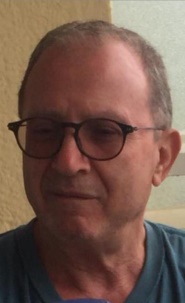 Nom :  ……………………………….        Prénom : …………………………Adresse : ………………………………………………………………………………….Courriel : ……………………………………….    Tél : ……………………………. 